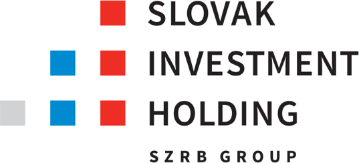 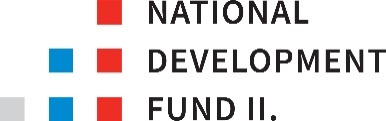 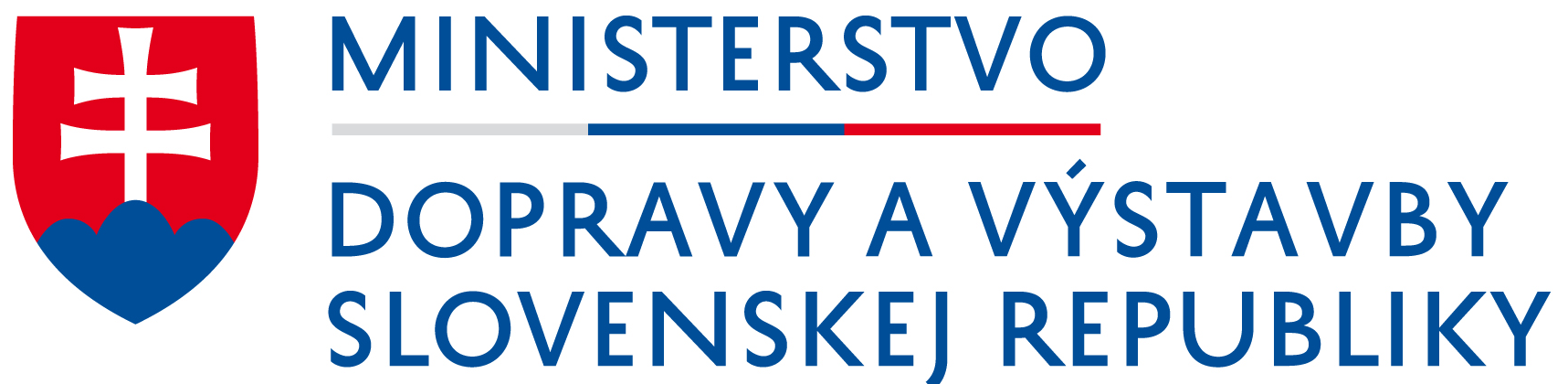 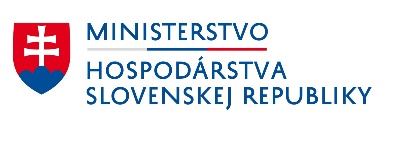 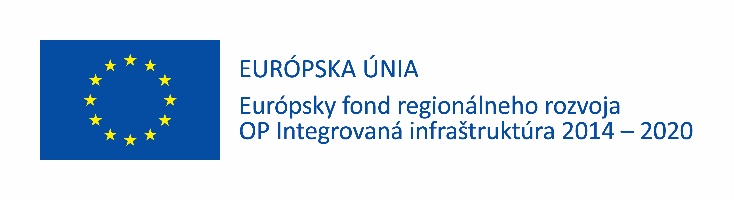 Výzva pre malé a stredné podniky na vyjadrenie záujmu o zapojenie sa do SCHÉMY ŠTÁTNEJ POMOCINA PODPORU INOVATÍVNYCH PODNIKOV S OBMEDZENÝM PRÍSTUPOM K ÚVEROVÉMU FINANCOVANIU ZDROJMI EŠIF V SÚVISLOSTI S NÁKAZOU COVID-19 – SIH(Program konvertibilných úverov pre inovatívne podniky)ÚvodV nadväznosti na schválenie Schémy štátnej pomoci na podporu inovatívnych podnikov s obmedzeným prístupom k úverovému financovaniu zdrojmi EŠIF v súvislosti s nákazou COVID-19 – SIH („Schéma“) Európskou komisiou a jej zverejnenie 22.8.2020 v Úradnom vestníku EÚ č. C277 (a následné predĺženie rozhodnutím SA.59768) spúšťa spoločnosť Slovak Investment Holding, a. s. („SIH“) program finančnej pomoci pre inovatívne slovenské podniky formou konvertibilných úverov. Schéma bola pripravená v súlade s Dočasným rámcom štátnej pomoci na preklenutie obdobia súčasných zdravotno-bezpečnostných opatrení proti šíreniu koronavírusu. Finančný nástroj je určený najmä tým spoločnostiam, ktoré sa financujú prostredníctvom rizikového kapitálu. Tieto spoločnosti zvyčajne nespĺňajú (alebo spĺňajú iba v obmedzenej miere) podmienky na získanie úverového financovania z dôvodu nedostatočnej ziskovosti, ktorá je dôsledkom ich rastovej fázy a súvisiacich prevádzkových investícií do vývoja a implementácie produktov a služieb. Pandémia COVID-19 okrem priameho postihu firiem výpadkom príjmov spôsobila aj neistotu na finančných trhoch, ktorá vážne zasiahla európsky trh s rizikovým kapitálom a viedla k rušeniu alebo odloženiu investícií. Práve tieto investície sú však potrebné pre rozvoj inovatívnych spoločností, postupný prechod na znalostnú ekonomiku a podporu konkurencieschopnosti SR a Európy v dlhodobom horizonte. SIH si uvedomuje význam inovatívnych spoločností pre budúcnosť slovenskej ekonomiky a spustením Finančného nástroja  pokračuje v podpore slovenských inovatívnych spoločností ako jedného zo svojich strategických segmentov.Pomoc (t.j. konvertibilný úver) bude podnikom poskytovaná podľa pravidiel Schémy zo zdrojov Operačného programu Integrovaná infraštruktúra („OP II“) prostredníctvom fondu National Development Fund II., a.s. („NDF II.“). SIH je, ako správca fondu NDF II., zodpovedný za vyhlásenie tejto Výzvy, overenie oprávnenosti Záujemcov, rozhodnutie o pridelení konvertibilného úveru a uzavretie Zmlúv s úspešnými Záujemcami. O využitie Finančného nástroja budú môcť do 30.9.2020 požiadať všetky malé a stredné podniky v SR (vrátane mikropodnikov) s výnimkou vylúčených subjektov v zmysle článku 2.5.7 Schémy (z pohľadu sektorov sa v zmysle uvedeného bodu pomoc nevzťahuje na poľnohospodársku prvovýrobu a lesné hospodárstvo, rybolov a akvakultúru, finančné inštitúcie a agentúry dočasného zamestnávania).Cieľom programu je podporiť inovatívne podniky s obmedzeným prístupom k úverovému financovaniu. Úspešnými Záujemcami budú podniky disponujúce inovatívnym škálovateľným produktom alebo službou, ktoré majú potenciál významného rastu. Ich produkt alebo služba je ku dňu poskytnutia konvertibilného úveru funkčná a plne alebo aspoň z časti komercionalizovaná, pričom musí generovať pravidelné opakujúce sa výnosy od odberateľov dosiahnuté na trhovom princípe. Úspešný záujemca musí zároveň získať súhlas SIH v rámci Hodnotiaceho procesu. SIH bude v rámci programu poskytovať úvery od minimálnej výšky 200 tis. EUR do maximálnej hodnoty 645 tis. EUR pri 3-ročnej splatnosti, resp. 714 tis. EUR pri 1,5-ročnej splatnosti (za predpokladu, že Záujemca je na základe podmienok uvedených v tejto Výzve oprávnený na prijatie danej čiastky).Záujemcovia vyjadrujú svoj záujem podaním Vyjadrenia záujmu.SIH v rámci prípravy a zverejnenia tejto Výzvy ako aj následného Hodnotiaceho procesu postupuje v súlade so základnými zásadami, ktorými sú:•	otvorenosť,•	transparentnosť,•	primeranosť,•	rovnosť zaobchádzania,•	nediskriminácia a•	absencia konfliktu záujmov.V prípade rozporu medzi informáciami uvedenými v tejto Výzve alebo Schéme majú prednosť ustanovenia v Schéme.Definície a interpretáciaV tejto Výzve majú termíny a výrazy s veľkými začiatočnými písmenami taký význam, ako je uvedené nižšie, pokiaľ nie je uvedené inak, alebo pokiaľ kontext nevyžaduje inú interpretáciu:Cieľ Finančného nástrojaCieľom Finančného nástroja je napomôcť inovatívnym MSP s obmedzeným prístupom k úverovému financovaniu preklenúť nepriaznivé obdobie spôsobené pandémiou COVID-19 za účelom udržania zamestnanosti, urýchlene podporiť finančnú kondíciu, likviditu a peňažný tok podnikov, zabrániť kolapsu podnikateľského prostredia a zachovať strategické a kritické procesy nutné pre zvládnutie šírenia vírusu COVID-19 so zachovaním stability a minimalizácie paniky.Popis procesu poskytnutia Finančného nástroja a alokácia prostriedkovZáujemcovia prejavujú svoj záujem v zmysle bodu 5 zaslaním vyplnených podkladov z prílohy č. 1 a prílohy č. 2 na adresu SIHAK@sih.sk . Záujemca v Prílohe č. 1 uvedie indikatívnu výšku úveru a lehotu splatnosti, o ktorú má záujem, čím zároveň preukáže, že spĺňa podmienku minimálnej výšky úveru 200 tis. EUR. Maximálna výška úveru v zmysle Schémy stanoví nasledovným spôsobom (podľa toho, ktorá hodnota je vyššia):1x tržby Záujemcu za rok 2019 alebo anualizované tržby za rok 2020. V prípade anualizácie tržieb za rok 2020 sa použijú sumárne tržby za 1. kvartál 2020 vynásobené 4x alebo tržby za mesiac február 2020 vynásobené 12x; alebo2x osobné náklady Záujemcu za rok 2019 alebo anualizované osobné náklady za rok 2020. V prípade anualizácie osobných nákladov za rok 2020 sa použijú sumárne osobné náklady za 1. kvartál vynásobené 4x alebo osobné náklady za mesiac február 2020 vynásobené 12x. V zmysle mechanizmu sa takto stanovené hodnoty následne vynásobia 2x (rovnako v prípade roku 2019).Maximálna výška úveru je 645 tis. EUR v prípade 36-mesačnej splatnosti a 714 tis. EUR v prípade 18-mesačnej splatnosti, pričom finálna výska úveru podlieha schváleniu SIH. Výpočet Záujemca podloží výpočet priložením finančných výkazov za rok 2019 alebo priebežných finančných výkazov za rok 2020. V prípade účtovného obdobia, ktoré nezodpovedá kalendárnemu roku 2019, použije Záujemca také účtovné obdobie, ktoré obsahuje aspoň 6 mesiacov kalendárneho roka 2019. Tržby alebo osobné náklady musia byť v plnej miere viazané na inovatívny produkt alebo službu, musia byť dosiahnuté na trhovom princípe a nemôžu zahŕňať iné historické aktivity alebo jednorazové obchody mimo základných aktivít Záujemcu. Po prejavení záujmu SIH vykoná úvodné posúdenie s ohľadom na inovatívny profil Záujemcu a indikovanú výšku úveru v zmysle podmienok Schémy, pričom výsledok úvodného posúdenia oznámi Záujemcovi.Následný Hodnotiaci proces bude pozostávať z:Posúdenia inovatívnosti a trhového potenciálu vykonaného prostredníctvom Záujemcom vyplneného formuláru z Prílohy č. 2 a vychádzajúceho z metodiky programu EIC Accelerator, ktorý realizuje Európska komisia. Hodnotenie vypracujú hodnotitelia akreditovaní pre účely programu EIC Accelerator na anonymnej báze v termíne od 5.10. 2020 do 9.10.2020. Výsledkom posúdenia bude bodové skóre, na základe ktorého sa Záujemcovia zoradia v poradí od najlepšie hodnoteného po najhoršie hodnoteného s prihliadnutím na geografickú príslušnosť v zmysle alokácie prostriedkov.Analýzy vypracovanej SIH a/alebo externým poradcom, pričom jej predmetom bude najmä posúdenie finančných, daňových a právnych aspektov Záujemcu. Analýza bude vypracovaná u Záujemcov podľa poradia zostaveného v súlade s bodom 1) s ohľadom na disponibilitu zdrojov zo strany SIH. Vybraní Záujemcovia obdržia od SIH pred vykonaním analýzy zoznam podkladov, ktoré bude potrebné pre účely analýzy pripraviť.SIH na základe záverov Hodnotiaceho procesu rozhodne o poskytnutí (a v takom prípade aj o výške úveru) alebo neposkytnutí konvertibilného úveru Záujemcovi, pričom s úspešnými Záujemcami uzavrie štandardizovanú Zmluvu do 30.6.2021. Hlavné parametre finančného nástroja a Zmluvy sú uvedené v bode 8. tejto Výzvy.Alokácia prostriedkov pre ProgramVyjadrenie záujmu a termínyMožnosť vyjadrenia záujmu začína dňom zverejnenia tejto výzvy na webovom sídle SIH www.sih.sk a končí v konečný termín Vyjadrenia záujmu:Vyjadrenia záujmu musia byť podané elektronickou poštou na adresu SIHAK@sih.sk . Vyjadrenie záujmu zahŕňa vyplnené podklady z Prílohy č. 1 a Prílohy č. 2 vo formáte pdf a doc/docx (MS Word). Má sa za to, že zaslaním uvedeného formuláru Záujemca vyjadril záujem.Záujemcovia môžu vziať svoje Vyjadrenie záujmu späť, pokiaľ nedošlo k uzavretiu Zmluvy. Prijatie Vyjadrenie záujmu bude záujemcovi potvrdené spolu s úvodným posúdením SIH e-mailovou odpoveďou na Vyjadrenie záujmu.JazykVyjadrenie záujmu vrátane priložených dokumentov musia byť predložené v slovenskom jazyku alebo v anglickom jazyku.Prevádzkové ustanoveniaŠpecifické zmluvné podmienkyZáujemcovia, s ktorými budú Zmluvy uzavreté, musia spĺňať podmienky vyplývajúce zo zmluvy medzi NDF II. a Ministerstvom hospodárstva SR; ide najmä o podmienky monitorovania, reportingu, zverejňovania a auditu. Tieto povinnosti sú definované v Zmluve. Predložením svojich Vyjadrení záujmu sa Záujemcovia pokladajú za oboznámených so všetkými relevantnými zákonmi a predpismi v Slovenskej republike a Predpismi EÚ, ktoré môžu akýmkoľvek spôsobom ovplyvňovať alebo platia pre operácie a činnosti súvisiace so Schémou. Záujemcovia zodpovedajú za pozorné preštudovanie podmienok tejto Výzvy, Schémy ako aj Zmluvy vrátane všetkých podmienok vyplývajúcich z legislatívy súvisiacej s implementáciou tohto Finančného nástroja (tak ako je definované v Zmluve). Vyjadrenia záujmu doručené na príslušnú elektronickú adresu uvedenú v tejto Výzve a podklady predložené v súvislosti s Hodnotiacim procesom sa Záujemcom nevracajú. Zostávajú ako súčasť dokumentácie súvisiacej so Schémou.Náklady na Vyjadrenie záujmuVšetky náklady a výdavky súvisiace s touto Výzvou a Hodnotiacim procesom znáša Záujemca bez finančného nároku voči SIH.Komunikácia a mlčanlivosťZáujemca je povinný vo Vyjadrení záujmu označiť, ktoré informácie v ňom uvedené sú neverejné a dôverné. SIH môže v rámci Hodnotiaceho procesu požadovať od Záujemcu alebo posudzovať údaje a materiály, ktoré sú neverejného a dôverného charakteru a obsahujú informácie o finančnej a obchodnej situácii Záujemcu. Záujemca Vyjadrením záujmu súhlasí s poskytnutím takýchto údajov a materiálov, a pokiaľ nie je uvedené inak, SIH sa zaväzuje zabezpečiť dôvernosť týchto údajov a ich ochranu a neposkytnúť ich bez predchádzajúceho písomného súhlasu Záujemcu žiadnej tretej strane s výnimkou svojich externých poradcov, hodnotiteľov, svojich akcionárov, členov dozorných orgánov a kontrolných orgánov SR a EÚ. SIH je pre účely Hodnotiaceho procesu a Schémy oprávnený poskytnúť neverejné a dôverné údaje svojim členom štatutárneho a kontrolného orgánu, zamestnancom a nezávislým poradcom, ktorí sa budú priamo podieľať na Hodnotiacom procese, ako aj členom štatutárneho a kontrolného orgánu a zamestnancom NDF II. SIH bude pri poskytnutí týchto údajov uvedené osoby informovať o ich dôvernom charaktere a povinnostiach vyplývajúcich z tejto Výzvy. Táto povinnosť sa nevzťahuje na prípady, kedy je poskytnutie údajov od SIH alebo NDF II. vyžadované v zmysle platnej legislatívy alebo pravidiel upravujúcich využitie zdrojov z Európskych štrukturálnych a investičných fondov.LehotyNedodržanie akejkoľvek lehoty určenej v tejto Výzve zo strany SIH nemá žiadny vplyv na priebeh tejto Výzvy a na platnosť úkonov SIH alebo Záujemcov. Záujemcovia nemajú nárok na náhradu škody, ktorá im môže vzniknúť v súvislosti s odôvodneným predlžením lehoty zo strany SIH. Vyhradené práva vyhlasovateľa Výzvy na vyjadrenie záujmuSIH si ako vyhlasovateľ Výzvy vyhradzuje právo:(i)	odôvodnene upraviť podmienky Výzvy a ostatné podklady týkajúce sa tejto Výzvy a to až do konečného termínu na predkladanie Vyjadrení záujmu, pričom túto zmenu je SIH povinný bezodkladne oznámiť Záujemcom a súčasne zverejniť zmenu týchto podmienok na internetovej adrese: www.sih.sk,(ii)	odôvodnene v ktoromkoľvek okamihu trvania Hodnotiaceho procesu odmietnuť všetky predložené Vyjadrenia záujmu alebo ukončiť Hodnotiaci proces,(iii)	odôvodnene predĺžiť lehotu na predkladanie Vyjadrení záujmu,(iv)	vylúčiť z Hodnotiaceho procesu ktoréhokoľvek Záujemcu v prípade, ak v ktoromkoľvek dokumente alebo podklade učinil objektívne nepravdivé tvrdenie, alebo ktorý prestane v priebehu Hodnotiaceho procesu spĺňať akékoľvek podmienky Schémy,(v)	neposkytnúť Záujemcovi konvertibilný úver v prípade, ak SIH počas Hodnotiaceho procesiu zistí skutočnosti, ktoré je možné odôvodnene požadovať za nezlučiteľné so zásadami obozretného investora,(vi)	poskytnúť Záujemcovi konvertibilný úver v nižšej výške v porovnaní s maximálnou výškou vypočítanou na základe mechanizmu uvedeného v tejto Výzve,(vii)	odložiť poskytnutie prostriedkov z konvertibilného úveru v prípade, ak NDF II. nebude disponovať dostatkom zdrojov od riadiaceho orgánu OP II z dôvodu prebiehajúceho zúčtovania prostriedkov, a to až do momentu, kedy budú tieto prostriedky NDF II. poukázané,(viii)	neposkytnúť konvertibilný úver spoločnostiam, ktoré už v minulosti priamo alebo cez finančných sprostredkovateľov prijali investíciu od NDF II.Rozhodné právoPodmienky, obsah, vznik, zánik a zmena akýchkoľvek právnych vzťahov z nich vyplývajúcich alebo s nimi súvisiacich ako aj znenie Zmlúv sa riadia právnym poriadkom Slovenskej republiky, s vylúčením kolíznych noriem.Opis Finančného nástrojaPresná špecifikácia Finančného nástroja je uvedená v Zmluve. Nižšie sa nachádza sumár kľúčových informácií týkajúcich sa princípov fungovania a nastavenia Finančného nástroja.Prílohy:Príloha č. 1	Formulár na vyjadrenie záujmu a identifikáciu ZáujemcuPríloha č. 2 	Hodnotiaci formulár inovatívnostiPríloha č. 1 FORMULÁR NA VYJADRENIE ZÁUJMU A IDENTIFIKÁCIU ZÁUJEMCUIdentifikácia ZáujemcuKontaktná osoba Požadovaná výška úveru1	Zvyčajne tržby z predaja vlastných výrobkov (účet 601), predaja služieb (účet 602, 606) alebo tovaru (účet 604, 607);Celkové osobné náklady (skupina účtov 52X);Nehodiace sa odstrániť;Uviesť najvyššiu dosiahnutú hodnotu za účtovné obdobie 2019 alebo príslušné obdobie roka 2020, maximálne však do výšky 645,000 EUR v prípade záujmu o 36-mesačnú splatnosť a 714,000 EUR v prípade záujmu o 18-mesačnú splatnosť, v každom prípade však najmenej 200,000 EUR.Vyššie uvedené údaje je potrebné podložiť relevantnými finančnými výkazmi, ktoré je potrebné zaslať spolu s Prílohou č.1. Tieto výkazy budú tiež predmetom kontroly v rámci Hodnotiaceho procesu.Príloha č. 2Prílohy:Záujemca priloží k formuláru nasledovné dokumenty:„DNK“znamená Delegované nariadenie Komisie (EÚ) č. 480/2014 z 3. marca 2014, ktorým sa dopĺňa nariadenie Európskeho parlamentu a Rady (EÚ) č. 1303/2013, ktorým sa stanovujú spoločné ustanovenia o Európskom fonde regionálneho rozvoja, Európskom sociálnom fonde, Kohéznom fonde, Európskom poľnohospodárskom fonde pre rozvoj vidieka a Európskom národnom a rybárskom fonde a ktorým sa stanovujú všeobecné ustanovenia o Európskom fonde regionálneho rozvoja, Európskom sociálnom fonde, Kohéznom fonde a Európskom námornom a rybárskom fonde;„Dočasný rámec“znamená oznámenie komisie - Dočasný rámec pre opatrenia štátnej pomoci na podporu hospodárstva v súčasnej situácii spôsobenej nákazou COVID-19, uverejnené v Úradnom vestníku Európskej komisie 2020/C 91 I/01, v aktuálnom znení;„EŠIF“znamená Európske štrukturálne a investičné fondy („Kohézny fond, Európsky fond regionálneho rozvoja, Európsky sociálny fond, Európsky poľnohospodársky fond pre rozvoj vidieka, Európsky námorný a rybársky fond);„Finančný nástroj“rozumie sa Konvertibilný úver;„Hodnotiaci proces“znamená proces posúdenia Záujemcu zo strany SIH a následné interné vyhodnotenie a rozhodnutie SIH o poskytnutí konvertibilného úveru;„MSP“znamená mikro, malý alebo stredný podnik podľa Prílohy I nariadenia Komisie (EÚ) č. 651/2014 zo 17. júna 2014  o vyhlásení určitých kategórií pomoci za zlučiteľné s vnútorným trhom podľa článkov 107 a 108 zmluvy  v platnom znení. Kategória zahŕňa aj SZČO;„NDF II.“rozumie sa spoločnosť National Development Fund II., a.s., so sídlom Grösslingová 44, 811 09 Bratislava, Slovenská republika, IČO: 47 759 224,  zapísaná v Obchodnom registri Okresného súdu Bratislava I, oddiel: Sa, vložka č.: 5948/B, ktorá je pod správou a prevádzkou SIH v súlade s príslušnými zmluvami;„OP II“znamená Operačný program Integrovaná infraštruktúra, ktorého riadiacim orgánom je Ministerstvo dopravy a výstavby Slovenskej republiky a ktorého sprostredkovateľským orgánom, pre finančné prostriedky vyhradené na tento Finančný nástroj, je Ministerstvo hospodárstva Slovenskej republiky.„Pracovný deň“znamená deň, kedy sú vo všeobecnosti banky na Slovensku bežne otvorené pre podnikanie vrátane devízových obchodov. Za Pracovný deň sa nepovažuje deň, ktorý je štátnym sviatkom alebo dňom pracovného pokoja v Slovenskej republike;„Predpisy EÚ“sú Všeobecné nariadenie (EÚ) č. 1303/2013 zo 17. decembra 2013, delegované nariadenia vrátane DNK,, vykonávacie nariadenia, právne predpisy EÚ vzťahujúce sa na oblasť štátnej pomoci a iné normy práva Európskej únie vzťahujúce sa na využitie prostriedkov z Európskeho fondu regionálneho rozvoja, Európskeho sociálneho fondu, Kohézneho fondu, Európskeho poľnohospodárskeho fondu pre rozvoj vidieka a Európskeho námorného a rybárskeho fondu EŠIF v platnom znení;„SIH“rozumie sa spoločnosť Slovak Investment Holding, a. s., so sídlom Grösslingová 44, 811 09 Bratislava, Slovenská republika, IČO: 47 759 097, zapísaná v Obchodnom registri Okresného súdu Bratislava I, oddiel: Sa, vložka č.: 5949/B, ktorá je správca a prevádzkovateľ NDF I. a NDF II. v súlade s príslušnými zmluvami;„Schéma“znamená Schéma štátnej pomoci na podporu inovatívnych podnikov s obmedzeným prístupom k úverovému financovaniu zdrojmi EŠIF v súvislosti s nákazou COVID-19 – SIH v znení dodatku č.1, ktorá je zverejnená v rámci tejto Výzvy na webovom sídle SIH (www.sih.sk) alebo v Obchodnom Vestníku„Záujemca“rozumie sa subjekt reagujúci na Výzvu na vyjadrenie záujmu;„Zmluva“znamená Zmluva o vymeniteľnom (konvertibilnom) úvere medzi NDF II. a Záujemcom;„Vyjadrenie záujmu“rozumie sa návrh podaný Záujemcom ako reakcia na túto Výzvu najneskôr do konečného termínu uvedeného v čl. 5;„Výzva na vyjadrenie záujmu“ alebo „Výzva“znamená táto Výzva pre malé a stredné podniky na vyjadrenie záujmu o zapojenie sa do Schémy štátnej pomoci na podporu inovatívnych podnikov s obmedzeným prístupom k úverovému financovaniu zdrojmi EŠIF v súvislosti s nákazou COVID-19 – SIH.Finančný nástrojUrčenieFinančný limitKonvertibilné úvery pre inovatívne podnikyBratislavský kraj13,970 tis. EURKonvertibilné úvery pre inovatívne podnikySR s výnimkou Bratislavského kraja11,013 tis. EURZverejnenie Výzvy na vyjadrenie záujmu11.9.2020 16:00Konečný termín dodania dokladov týkajúcich sa Vyjadrenia záujmu30.9.2020 23:59Finančný nástrojKonvertibilný úver pre inovatívne podniky postihnuté dopadmi COVID-19Výška úveruMaximálna výška úveru za predpokladu nároku Záujemcu (pozri nižšie):714 tis. EUR pri 18-mesačnej splatnosti;645 tis. EUR pri 36-mesačnej splatnosti.Pre splatnosť úveru v rozmedzí od 18 do 36 mesiacov sa výška úveru stanoví ako:pričom:r vyjadruje úrokovú sadzbu, ktorá v zmysle odseku nižšie predstavuje 8,0 % p.a.,n vyjadruje počet mesiacov splatnosti a zároveň platí, že 18 ≤ n ≤ 36.Maximálna výška úveru a akumulovaných úrokov nesmie presiahnuť 800 tis. EUR.Splatnosť18 až 36 mesiacov na základe dohody Záujemcu a SIH.Úroková sadzba a úročenie úveru8,0 % p.a.Úroky sú splatné spolu s istinou (t.j. akumulujú sa, pričom nenesú dodatočný úrok), resp. sa spolu s istinou ku dňu konverzie vymenia za nový obchodný podiel v Záujemcovi.Stanovenie výšky úveruVýška úveru sa stanoví ako vyššia suma z hodnôt vypočítaných nasledovným spôsobom:1x tržby Záujemcu za rok 2019 alebo anualizované tržby za rok 2020 (vypočítané na mesačnej alebo štvrťročnej báze); 2x osobné náklady Záujemcu za rok 2019 alebo anualizované, osobné náklady za rok 2020 (vypočítané na mesačnej alebo štvrťročnej báze);pričom konečnú výšku úveru stanoví SIH.Spôsob splateniaAutomatickou konverziou:Pri nasledujúcom kvalifikovanom investičnom kole (t. j. pri účasti nového nezávislého koinvestora s vkladom do spoločnosti minimálne vo výške hodnoty istiny a akumulovaného úroku a pri takej valuácii, na základe ktorej SIH/NDF II. nadobudne najviac 49%-ný podiel v Záujemcovi), pričom konverzia prebehne so zľavou 25,0% z pred-investičnej valuácie, maximálne však do výšky 20 000 000 EUR a na základe pari passu princípu s novým nezávislým koinvestorom.Pri obvyklej likviditnej udalosti za predpokladu likviditnej preferencie vo výške 1.3x násobku hodnoty istiny a akumulovaného úroku (ekvivalent 25,0% zľavy), resp. pro rata rozdelenia v prípade dosiahnutia základného pomeru (catch-up model).Likviditná udalosť obvykle znamená predaj spoločnosti (alebo obdobnú transakciu týkajúcu sa kľúčových aktív spoločnosti). Likviditnou preferenciou sa rozumie prednostné právo SIH na vyplatenie výťažku z takejto transakcie vo výšky 1.3x násobku istiny a úroku akumulovaného ku dňu transakcie. Zvyšné prostriedky z výťažku sa následne rozdelia najprv asymetricky medzi zostávajúcich akcionárov tak, aby odzrkadľovali podiel na výťažku, ktorý by akcionárom prináležal v prípade rovnomerného pro-rata rozdelenia (dosiahnutie základného pomeru). Prostriedky prevyšujúce základný pomer sa rozdelia rovnomerne pro-rata medzi všetkých akcionárov.Voliteľnou konverziou:Pri splatnosti úveru po uplatnení opcie SIH na základe valuácie vykonanej nezávislou poradenskou spoločnosťou, pričom konverzia prebehne so zľavou 25,0% z pred-investičnej valuácie, maximálne však do výšky 20 000 000 EUR. SIH/NDF II. na základe takejto valuácie nadobudne najviac 49%-ný podiel v Záujemcovi. V prípade akéhokoľvek podielu presahujúceho 49,0% je Záujemca povinný najprv splatiť prislúchajúcu časť konvertibilného úveru, tak aby obchodný podiel SIH/NDF II. v Záujemcovi nepresiahol 49,0%.Úver sa stáva splatným v prípade absencie automatickej alebo voliteľnej konverzie. Predčasné splatenie úveru nie je možné. Oprávnený prijímateľV zmysle bodu 2.5 Schémy.Oprávnené výdavkyOprávnenými výdavkami Záujemcov sú investičné a prevádzkové výdavky, vrátane daňových, colných a odvodových záväzkov Prijímateľov. V záujme vylúčenia pochybností sa uvádza, že z úveru je prijímateľ oprávnený financovať aj neuhradené prevádzkové náklady (nie však investičné náklady), ktoré mu vznikli ešte pred podaním žiadosti o úver, ak ich splatnosť pripadá úplne alebo čiastočne na obdobie od 12. 3. 2020.
Neoprávnenými výdavkami sú:splátky existujúcich úverov a úroky z dlhov a poskytovanie pôžičiek a úverov;investičné náklady, ktoré vznikli pred podaním žiadosti o úver, ak ich splatnosť pripadá úplne alebo čiastočne na obdobie od 12. 3. 2020;kúpa nezastavaného a zastavaného pozemku za sumu presahujúcu 10 % celkových oprávnených výdavkov na príslušnú operáciu (investičný zámer). V prípade zanedbaných plôch a plôch, ktoré sa v minulosti používali na priemyselné účely a ktorých súčasťou sú budovy, sa toto obmedzenie zvyšuje na 15 %;výdavky na nákup vozidiel cestnej nákladnej dopravy podnikom vykonávajúcim cestnú nákladnú dopravu v prenájme alebo za úhradu. Neoprávnenými výdavkami sú tiež projekty v oblastiach:a)	odstavenie alebo výstavba jadrových elektrární;b)	investície, ktorých cieľom je zníženie emisií skleníkových plynov z činností uvedených v prílohe 1 k smernici 2003/87/ES;c)	výroba, spracovanie a uvádzanie tabaku a tabakových výrobkov na trh;d)	investície do letiskovej infraštruktúry, pokiaľ nesúvisia s ochranou životného prostredia alebo ich nesprevádzajú investície nevyhnutné na zmiernenie alebo zníženie negatívneho vplyvu tejto infraštruktúry na životné prostredie;e)	výroba a distribúcia zbraní a streliva, zbraní a vojenského materiálu;f)	výroba a distribúcia alkoholických výrobkov;g)	spaľovanie odpadu (vrátane paliva získaného z odpadu) a spracovanie toxického odpadu;h)	hazard a stávkové činnosti;i)	zadržiavacie zariadenia, napr. väzenia, policajné stanice, školy s väzenskými funkciami;j)	sektory a činnosti so silným etickým rozmerom, ktoré sa považujú za odvetvia so značným reputačným rizikom (napr. pornografia; klonovanie ľudí na účely výskumu alebo terapeutické účely; geneticky modifikované organizmy; atď.).Obdobie poskytovania Do 31.12.2020Oprávnené regiónyCelá SR.Zabezpečenie úverovKonvertibilný úver sa poskytuje prevažne ako nezabezpečený. SIH/NDF II. môže v odôvodnených prípadoch požadovať zabezpečenie konvertibilného úveru.Poplatky súvisiace s úveromPoplatok za poskytnutie úveru je 0 EUR. Štátna pomocImplementácia Finančného nástroja sa bude riadiť „Schémou štátnej pomoci na podporu inovatívnych podnikov s obmedzeným prístupom k úverovému financovaniu zdrojmi EŠIF v súvislosti s nákazou COVID-19 – SIH“ podľa „Oznámenia Komisie – Dočasný rámec pre opatrenia štátnej pomoci na podporu hospodárstva v súčasnej situácii spôsobenej nákazou COVID-19“ v aktuálnom znení.KumuláciaPomoc podľa tejto schémy sa smie navzájom kumulovať s dočasnými opatreniami pomoci podľa článku 3.1 Dočasného rámca, avšak najviac do celkovej výšky 800 tis. EUR na jeden podnik.Monitoring a reportingPovinnosť predkladať polročné účtovné výkazy;Povinnosť predkladať rozpočet a jeho plnenie;Vedenie záznamov preukazujúcich použitie pomoci na oprávnené účely;Informácie o naplňovaní povinných merateľných ukazovateľov, resp. iné regulačné požiadavky EŠIF.AuditOprávnení zástupcovia SIH, Európskej komisie, Európskeho dvora audítorov, národných orgánov auditu a iných poverených inštitúcií môžu vykonávať audit využívania finančných prostriedkov z tohto Finančného nástroja na všetkých relevantných úrovniach.NÁZOV ZÁUJEMCUKONTAKTNÉ ÚDAJEAdresa:Telefón:E-mail:Adresa:Telefón:E-mail:PRÁVNA FORMAOBCHODNÝOznačenie registra:REGISTER, ATĎ. -Dátum registrácie:ÚDAJE O Krajina registrácie:REGISTRÁCIIRegistračné číslo (IČO):OSLOVENIEPán/pani/iné (vymazať alebo doplniť podľa vhodnosti)MENOPriezvisko:Krstné meno (mená):FUNKCIAKONTAKTNÉ ÚDAJEAdresa:Telefón:E-mail:ÚdajÚdajTržby v EUR1Tržby v EUR1Osobné náklady v EUR2Hodnota za účtovné obdobie 2019Hodnota za účtovné obdobie 2019NásobokNásobok1x1x2xIndikatívna výška úveru na základe roku 2019Indikatívna výška úveru na základe roku 2019Hodnota za rok 2020Hodnota za rok 2020Uvedená hodnota je za:Uvedená hodnota je za:1. Kvartál / Mesiac Február 31. Kvartál / Mesiac Február 31. Kvartál / Mesiac Február 3Prevod na ročnú bázuPrevod na ročnú bázu4x / 12x 34x / 12x 34x / 12x 3NásobokNásobok1x1x2xIndikatívna výška úveru na základe roku 2020Indikatívna výška úveru na základe roku 2020Najvyššia dosiahnutá indikatívna výška úveru4Najvyššia dosiahnutá indikatívna výška úveru4.........Požadovaná splatnosť úveru v mesiacochPožadovaná splatnosť úveru v mesiacoch18 až 36 mesiacov18 až 36 mesiacov18 až 36 mesiacovOblasťHodnoteniePopis produktu alebo služby vrátane zdôvodnenia, prečo je produkt alebo služba lepšia alebo výrazne lepšia v porovnaní s dostupnými alternatívami (ak existujú) na základe výhodnejšej ceny alebo užívateľskej hodnoty, jednoduchosti používania alebo iných relevantných aspektov, vrátane posúdenia možného prospechu v oblastiach klimatickej zmeny, životného prostredia, rodovej rovnosti alebo iného celospoločenského prínosu.[rozsah odpovede maximálne 1x A4]Váha – 20%Počet bodov – 5Komentár hodnotiteľaHodnotenieOblasťHodnoteniePopis aktuálneho štádia stavu produktu alebo služby s ohľadom na ďalší vývoj a možnosti uplatnenia na trhu, popis potrebných míľnikov, harmonogram a odhadované náklady.[rozsah odpovede maximálne 1x A4]Váha – 20%Počet bodov – 5Komentár hodnotiteľaHodnotenieOblasťHodnoteniePopis súčasného a budúceho trhového potenciálu (vrátane kvantifikácie), identifikácia hlavných rastových trendov, príležitostí a možnosť ich využitia.[rozsah odpovede maximálne 1x A4]Váha – 20%Počet bodov – 5Komentár hodnotiteľaHodnotenieOblasťHodnoteniePopis business modelu, trhovej stratégie (go to market strategy), zákazníkov, distribučných kanálov a schopnosti produkt alebo služby škálovať z pohľadu spoločnosti.[rozsah odpovede maximálne 1x A4]Váha – 20%Počet bodov – 5Komentár hodnotiteľaHodnotenieOblasťHodnoteniePredstavenie tímu spoločnosti a popis ich technických a manažérskych skúseností potrebných na realizáciu business plánu v realistickom časovom horizonte. V prípade chýbajúcich kompetencií v niektorej z kľúčových oblastí spôsob ich zabezpečenia.[rozsah odpovede maximálne 1x A4]Váha – 20%Počet bodov – 5Komentár hodnotiteľaHodnotenie#DokumentFormát1.Pitch deck / predstavenie spoločnostiPdf2.Podnikateľský plán, obsahujúci identifikáciu KPI's a projekciu výnosov, nákladov, kapitálových výdavkov, peňažných tokov a financovania s ohľadom plánované investičné kolá / splnené míľniky, vrátane historických období odsúhlasiteľných na finančné výkazy.Xlsx3.Aktuálne a historické finančné výsledky / výkazy (ak nie sú priamo súčasťou podnikateľského plánu).Xlsx4.CV kľúčových členov spoločnostiPdf5.Video o produktoch / spoločnosti (voliteľné)Internetový link